38 レストランにて＜助動詞＞　　　　　　　　　　　年　　　組　　　番　氏名１　ウェイターとお客さんの会話を読んで、あとの問いに答えなさい。（１）（ ① ）～（ ④ ）に入るのに最も適切な英語を選び、記号で答えなさい。（各５点）　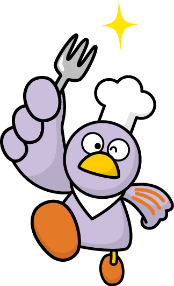   　 ア Would you like a drink?                            　イ Shall I bring it now?     ウ Can I have it?   　エ May I help you?（２）本文の内容に合っているものを２つ選び、記号で書きなさい。（各１０点）　　 ア The customer will eat the Spicy Hot Pot.　   イ The customer will have a drink.　   ウ The customer knows how to eat the Spicy Hot Pot.　　　　　　 　   エ We can eat the Spicy Hot Pot with our hands.２　次の文を条件に従って書き換えなさい。（各５点）（１）You must finish your homework. （「～しなくてよい」という文に）（２）We have to eat vegetables. （下線部をMikeに変えて）（３）I want to go to the party. （下線部を3語の表現に変え、より丁寧な文に）（４）Kaori is angry. （「～かもしれない」という文に）３　次のようなとき、何と言えばよいか、下線部に適切な英語を書きなさい。（各５点）（１）窓を開けてくれるか尋ねるとき（２）窓を開けましょうかと申し出るとき（３）トイレに行ってもいいか尋ねるとき（４）名前を書かなければいけないか尋ねるとき４ 次の［意見］に対するあなたの意見を、〈条件〉に従ってまとまった内容の英文で書きなさい。（各１０点） ［意見］Junior high school students mustn’t bring their smartphones to school.〈条件〉①１文目は、意見に対するあなたの考えを書きなさい。         ②２文目は、その理由や詳細が伝わるように書きなさい。